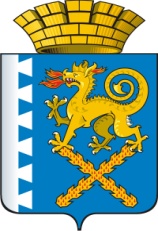 ГЛАВА НОВОЛЯЛИНСКОГО ГОРОДСКОГО ОКРУГАП О С Т А Н О В Л Е Н И Еот  ___________ 2016 года  №   г. Новая Ляля                                    	 О внесении изменения в постановление главы Новолялинского  городского округа от 13.03.2014  № 270 «Об утверждении муниципальной программы Новолялинского городского округа «Развитие системы образования в Новолялинском городском округе до 2020 года» (в редакции от  07.05.2014  № 487, от 25.06.2014  № 714, от 29.09.2014  № 1127, от 04.03.2015  № 244, от 02.06.2015 № 616, от 28.07.2015 № 833, от 26.10.2015     № 1189, от 29.12.2015  № 1441, от 24.02.2016  № 119, от 14.04.2016 № 273, от 13.07.2016 № 608, от 25.10.2016 № 881)             В соответствии с Бюджетным кодексом Российской Федерации, решением Думы Новолялинского городского округа от 27.10.2016 г.  № 310 «О внесении изменений в решение Думы Новолялинского городского округа  от 24.12.2015 г. № 270 «О бюджете Новолялинского городского округа на 2016 год», постановлением  главы  Новолялинского  городского  округа  от  30.01.2014  г. № 94 «Об утверждении порядка формирования и реализации муниципальных программ Новолялинского городского округа», в целях уточнения расходов по мероприятиям муниципальной программы Новолялинского городского округа «Развитие системы образования в Новолялинском городском округе до 2020 года», руководствуясь Уставом Новолялинского городского округа,  ПОСТАНОВЛЯЮ:         	1. Внести в постановление главы Новолялинского городского округа от 13.03.2014 № 270 «Об утверждении муниципальной программы Новолялинского городского округа «Развитие системы образования в Новолялинском городском округе до 2020 года» (в редакции от 07.05.2014 № 487, от 25.06.2014 № 714, от 29.09.2014 № 1127, от 04.03.2015 № 244,  от 02.06.2015  № 616,  от 28.07.2015  № 833,  от 26.10.2015 № 1189,  от 29.12.2015 № 1441, от 24.02.2016 № 119, от 14.04.2016 № 273, от 13.07.2016 № 608, от 25.10.2016 № 881) (далее по тексту – Программа), следующее изменение:                       1.1. Строку 6 Паспорта  Программы изложить в следующей редакции:           1.2. Приложение № 2 к Программе изложить в новой редакции (прилагается).          2.   Опубликовать настоящее постановление в периодическом печатном издании  «Муниципальный вестник Новолялинского городского округа» и разместить на официальном сайте администрации Новолялинского городского округа www.nlyalyago.ru.          3. Контроль исполнения настоящего постановления возложить на заместителя главы администрации Новолялинского городского округа по социальным и общим вопросам  Е.В.  Кильдюшевскую.Глава округа                                                                                               С.А. БондаренкоПриложение к постановлению главы Новолялинского городского округа                                                                                                                                                                                              от                   2016 года № Приложение № 2к муниципальной программеНоволялинского городского округа «Развитие системыобразования в Новолялинском городском округедо 2020 года»План мероприятий по выполнению муниципальной программы Новолялинского городского округа «Развитие системы образования в Новолялинском городском округе до 2020года»      6.Объёмы финансирования муниципальной программы по годам реализацииВсего:  2 629 322,6 тыс. рублей,в том числе:2014 год – 20 606,3 тыс. рублей;2015 год – 422 257,1 тыс. рублей;2016 год – 439 435,6 тыс. рублей;2017 год – 436 755,9 тыс. рублей;2018 год – 436 755,9 тыс. рублей;2019 год – 436 755,9 тыс. рублей;2020 год – 436 755,9 тыс. рублей;из нихфедеральный бюджет: 545,4 тыс. рублей, в том числе: 2015 год – 545,4 тыс. рублей;2016 год – 0 тыс. рублей:2017 год – 0 тыс. рублей;2018 год – 0 тыс. рублей;2019 год – 0 тыс. рублей;2020 год – 0 тыс. рублей;областной бюджет: 1 395 793,1 тыс. рублей;в том числе:2014 год – 9 281,7тыс. рублей;2015 год – 214 086,8 тыс. рублей;2016 год – 273 790,6 тыс. рублей;2017 год – 224 658,5 тыс. рублей;2018 год – 224 658,5 тыс. рублей;2019 год – 224 658,5 тыс. рублей;2020 год – 224 658,5 тыс. рублей;местный бюджет: 1 232 984,1 тыс. рублей;в том числе2014 год – 11 324,6 тыс. рублей;2015 год – 207 624,9 тыс. рублей;2016 год – 165 645,0 тыс. рублей;2017 год – 212 097,4 тыс. рублей;2018 год – 212 097,4 тыс. рублей;2019 год – 212 097,4 тыс. рублей;2020 год – 212 097,4 тыс. рублей.№Наименование мероприятия/ источники расходов на финансированиеОбъем расходов на выполнение мероприятия за счет всех источников ресурсного обеспечения (тыс. рублей)Объем расходов на выполнение мероприятия за счет всех источников ресурсного обеспечения (тыс. рублей)Объем расходов на выполнение мероприятия за счет всех источников ресурсного обеспечения (тыс. рублей)Объем расходов на выполнение мероприятия за счет всех источников ресурсного обеспечения (тыс. рублей)Объем расходов на выполнение мероприятия за счет всех источников ресурсного обеспечения (тыс. рублей)Объем расходов на выполнение мероприятия за счет всех источников ресурсного обеспечения (тыс. рублей)Объем расходов на выполнение мероприятия за счет всех источников ресурсного обеспечения (тыс. рублей)Объем расходов на выполнение мероприятия за счет всех источников ресурсного обеспечения (тыс. рублей)Номер строки  целевых показателей,на достижение которых направленымероприятия№Наименование мероприятия/ источники расходов на финансированиеВсего2014год 2015 год2016 год2017 год2018 год2019 год2020 годНомер строки  целевых показателей,на достижение которых направленымероприятия12345678910111ВСЕГО ПО МУНИЦИПАЛЬНОЙ ПРОГРАММЕ, В ТОМ ЧИСЛЕ2 629 322,6  20 606,3422 257,1439 435,6436 755,9436 755,9436 755,9436 755,9хфедеральныйбюджет545,40,0545,40,00,00,00,00,0хобластной бюджет1 395 793,19 281,7214 086,8273 790,6224 658,5224 658,5224 658,5224 658,5хместный бюджет1 232 984,111 324,6207 624,9165 645,0212 097,4212 097,4212 097,4212 097,4хПрочие нужды2 629 322,620 606,3422 257,1439 435,6436 755,9436 755,9436 755,9436 755,9хфедеральныйбюджет545,40,0545,40,00,00,00,00,0хобластной бюджет1 395 793,19 281,7214 086,8273 790,6224 658,5224 658,5224 658,5224 658,5хместный бюджет1 232 984,111 324,6207 624,9165 645,0212 097,4212 097,4212 097,4212 097,4хПодпрограмма 1 «Развитие системы дошкольного образования в Новолялинском городском округе»Подпрограмма 1 «Развитие системы дошкольного образования в Новолялинском городском округе»Подпрограмма 1 «Развитие системы дошкольного образования в Новолялинском городском округе»Подпрограмма 1 «Развитие системы дошкольного образования в Новолялинском городском округе»Подпрограмма 1 «Развитие системы дошкольного образования в Новолялинском городском округе»Подпрограмма 1 «Развитие системы дошкольного образования в Новолялинском городском округе»Подпрограмма 1 «Развитие системы дошкольного образования в Новолялинском городском округе»Подпрограмма 1 «Развитие системы дошкольного образования в Новолялинском городском округе»Подпрограмма 1 «Развитие системы дошкольного образования в Новолялинском городском округе»Подпрограмма 1 «Развитие системы дошкольного образования в Новолялинском городском округе»ВСЕГО ПО ПОДПРОГРАММЕ 1, В ТОМ ЧИСЛЕ817 225,40,0137 524,8144 320,6133 845,0133 845,0133 845,0133 845,0хобластной бюджет405 534,00,065 448,093 050,061 759,061 759,061 759,061 759,0хместный бюджет411 691,40,072 076,851 270,672 086,072 086,072 086,072 086,0хПрочие нужды817 225,40,0137 524,8144 320,6133 845,0133 845,0133 845,0133 845,0хобластной бюджет405 534,00,065 448,093 050,061 759,061 759,061 759,061 759,0хместный бюджет411 691,40,072 076,851 270,672 086,072 086,072 086,072 086,0хМероприятие 1. Финансовое обеспечение государственных гарантий реализации прав на получение общедоступного и бесплатного дошкольного образования в муниципальных дошкольных образовательных организациях - всего, из них405 534,00,065 448,093 050,061 759,061 759,061 759,061 759,04,5,7областной бюджет405 534,00,065 448,093 050,061 759,061 759,061 759,061 759,0хМероприятие 2. Организация предоставления дошкольного образования, создание условий для присмотра и ухода за детьми, содержания детей в муниципальных  образовательных организациях - всего, из них401 732,10,067 073,846 314,372 086,072 086,072 086,072 086,04,5,7местный бюджет401 732,10,067 073,846 314,372 086,072 086,072 086,072 086,0хМероприятие 3. Осуществление мероприятий по организации питания в муниципальных дошкольных образовательных организациях - всего. из них9 959,30,05 003,04 956,30,00,00,00,04местный бюджет9 959,30,05 003,04 956,30,00,00,00,0хПодпрограмма 2 «Развитие системы общего образования в Новолялинском городском округе»Подпрограмма 2 «Развитие системы общего образования в Новолялинском городском округе»Подпрограмма 2 «Развитие системы общего образования в Новолялинском городском округе»Подпрограмма 2 «Развитие системы общего образования в Новолялинском городском округе»Подпрограмма 2 «Развитие системы общего образования в Новолялинском городском округе»Подпрограмма 2 «Развитие системы общего образования в Новолялинском городском округе»Подпрограмма 2 «Развитие системы общего образования в Новолялинском городском округе»Подпрограмма 2 «Развитие системы общего образования в Новолялинском городском округе»Подпрограмма 2 «Развитие системы общего образования в Новолялинском городском округе»Подпрограмма 2 «Развитие системы общего образования в Новолялинском городском округе»ВСЕГО ПО ПОДПРОГРАММЕ 2, В ТОМ ЧИСЛЕ1 387 605,950,0213 107,4222 672,5237 944,0237 944,0237 944,0237 944,0хобластной бюджет932 569,60,0138 929,0173 976,6154 916,0154 916,0154 916,0154 916,0хместный бюджет455 315,550,074 178,448 975,183 028,083 028,083 028,083 028,0хПрочие нужды1 387 605,950,0213 107,4222 672,5237 944,0237 944,0237 944,0237 944,0хобластной бюджет932 569,60,0138 929,0173 976,6154 916,0154 916,0154 916,0154 916,0хместный бюджет455 315,550,074 178,448 975,183 028,083 028,083 028,083 028,0хМероприятие 4. Финансовое обеспечение государственных гарантий реализации прав на получение общедоступного и бесплатного дошкольного, начального общего, основного общего, среднего общего образования в муниципальных общеобразовательных организациях и финансовое обеспечение дополнительного образования детей в муниципальных общеобразовательных организациях - всего, из них825 369,00,0119 135,0154 162,0138 018,0138 018,0138 018,0138 018,011,12,20,22,23,25,27,33,35областной бюджет825 369,00,0119 135,0154 162,0138 018,0138 018,0138 018,0138 018,0хМероприятие 5. Организация предоставления общего образования и создание условий для содержания детей в муниципальных  общеобразовательных организациях - всего, из них455 151,050,074 095,948 893,183 028,083 028,083 028,083 028,011,12,20,22,23,25,27,33,35местный бюджет455 151,050,074 095,948 893,183 028,083 028,083 028,083 028,0хМероприятие 6. Осуществление мероприятий по организации питания в муниципальных общеобразовательных организациях - всего, из них105 125,10,019 296,519 316,616 628,016 628,016 628,016 628,029областной бюджет104 960,60,019 214,019 234,6  16 628,016 628,016 628,016 628,0хместный бюджет164,50,082,582,00,00,00,00,0хМероприятие 7. Обеспечение бесплатного проезда детей-сирот и детей, оставшихся без попечения родителей, обучающихся в муниципальных образовательных организациях, на городском, пригородном, в сельской местности на внутрирайонном транспорте (кроме такси), а также бесплатного проезда один раз в год к месту жительства и обратно к месту учебы - всего, из них1 960,80,0580,0300,8270,0270,0270,0270,031областной бюджет1 960,80,0580,0300,8270,0270,0270,0270,0хПодпрограмма 3 «Развитие системы дополнительного образования, отдыха и оздоровления детей в Новолялинском городском округе»Подпрограмма 3 «Развитие системы дополнительного образования, отдыха и оздоровления детей в Новолялинском городском округе»Подпрограмма 3 «Развитие системы дополнительного образования, отдыха и оздоровления детей в Новолялинском городском округе»Подпрограмма 3 «Развитие системы дополнительного образования, отдыха и оздоровления детей в Новолялинском городском округе»Подпрограмма 3 «Развитие системы дополнительного образования, отдыха и оздоровления детей в Новолялинском городском округе»Подпрограмма 3 «Развитие системы дополнительного образования, отдыха и оздоровления детей в Новолялинском городском округе»Подпрограмма 3 «Развитие системы дополнительного образования, отдыха и оздоровления детей в Новолялинском городском округе»Подпрограмма 3 «Развитие системы дополнительного образования, отдыха и оздоровления детей в Новолялинском городском округе»Подпрограмма 3 «Развитие системы дополнительного образования, отдыха и оздоровления детей в Новолялинском городском округе»Подпрограмма 3 «Развитие системы дополнительного образования, отдыха и оздоровления детей в Новолялинском городском округе»ВСЕГО ПО ПОДПРОГРАММЕ 3,       В ТОМ ЧИСЛЕ255 108,412 373,242 232,742 598,539 476,039 476,039 476,039 476,0хобластной бюджет45 411,06 018,66 425,26 425,26 635,56 635,56 635,56 635,5хместный бюджет209 697,46 354,635 807,536 173,332 840,532 840,532 840,532 840,5хПрочие нужды255 108,412 373,242 232,742 598,539 476,039 476,039 476,039 476,0хобластной бюджет45 411,06 018,66 425,26 425,26 635,56 635,56 635,56 635,5хместный бюджет209 697,46 354,635 807,536 173,332 840,532 840,532 840,532 840,5хМероприятие 8. Организация предоставления дополнительного образования детей в муниципальных организациях дополнительного образования - всего, из них161 284,0  0,027 910,928 553,126 205,026 205,026 205,026 205,039,40местный бюджет161 284,00,027 910,928 553,126 205,026 205,026 205,026 205,0хМероприятие 9. Организация отдыха и оздоровления детей и подростков в Новолялинском городском округе - всего, из них92 218,412 373,213 515,813 245,413 271,013 271,013 271,013 271,043областной бюджет45 411,06 018,66 425,26 425,26 635,56 635,56 635,56 635,5хместный бюджет46 807,46 354,67 090,66 820,26 635,56 635,56 635,56 635,5хМероприятие 10.Организация и проведение окружного оборонно-спортивного лагеря «Витязь» - всего, из них 1 606,00,0806,0800,00,00,00,00,043местный бюджет1 606,00,0806,0800,00,00,00,00,0хПодпрограмма 4 «Патриотическое воспитание граждан в Новолялинском городском округе»Подпрограмма 4 «Патриотическое воспитание граждан в Новолялинском городском округе»Подпрограмма 4 «Патриотическое воспитание граждан в Новолялинском городском округе»Подпрограмма 4 «Патриотическое воспитание граждан в Новолялинском городском округе»Подпрограмма 4 «Патриотическое воспитание граждан в Новолялинском городском округе»Подпрограмма 4 «Патриотическое воспитание граждан в Новолялинском городском округе»Подпрограмма 4 «Патриотическое воспитание граждан в Новолялинском городском округе»Подпрограмма 4 «Патриотическое воспитание граждан в Новолялинском городском округе»Подпрограмма 4 «Патриотическое воспитание граждан в Новолялинском городском округе»Подпрограмма 4 «Патриотическое воспитание граждан в Новолялинском городском округе»ВСЕГО ПО ПОДПРОГРАММЕ 4, В ТОМ ЧИСЛЕ3 305,40,0844,1401,3515,0515,0515,0515,0хобластной бюджет1 405,40,0529,176,3200,0200,0200,0200,0хместный бюджет1 900,00,0315,0325,0315,0315,0315,0315,0хПрочие нужды3 305,40,0844,1401,3515,0515,0515,0515,0хобластной бюджет1 405,40,0529,176,3200,0200,0200,0200,0хместный бюджет1 900,00,0315,0325,0315,0315,0315,0315,0хМероприятие  11. Создание условий для организации патриотического воспитания граждан -  всего, из них2 895,40,0444,1391,3515,0515,0515,0515,047,49,51областной бюджет1 005,40,0129,176,3200,0200,0200,0200,0хместный бюджет1 890,00,0315,0315,0315,0315,0315,0315,0хМероприятие 12.Государственная поддержка на конкурсной основе муниципальных образовательных организаций в Свердловской области, осуществляющих патриотическое воспитание -  всего, из них400,00,0400,00,00,00,00,00,049областной бюджет400,00,0400,00,00,00,00,00,0хМероприятие 13. Создание условий и организация проведения мероприятий по формированию здорового жизненного стиля обучающихся, профилактике незаконного потребления алкогольной продукции, наркотических средств, психотропных веществ, наркомании, токсикомании и алкогольной зависимости, формированию законопослушного и безопасного поведения обучающихся всего, из них10,00010,0000053местный бюджет10,00010,00000хПодпрограмма 5 «Укрепление и развитие материально-технической базы образовательных организаций
Новолялинского городского округа»Подпрограмма 5 «Укрепление и развитие материально-технической базы образовательных организаций
Новолялинского городского округа»Подпрограмма 5 «Укрепление и развитие материально-технической базы образовательных организаций
Новолялинского городского округа»Подпрограмма 5 «Укрепление и развитие материально-технической базы образовательных организаций
Новолялинского городского округа»Подпрограмма 5 «Укрепление и развитие материально-технической базы образовательных организаций
Новолялинского городского округа»Подпрограмма 5 «Укрепление и развитие материально-технической базы образовательных организаций
Новолялинского городского округа»Подпрограмма 5 «Укрепление и развитие материально-технической базы образовательных организаций
Новолялинского городского округа»Подпрограмма 5 «Укрепление и развитие материально-технической базы образовательных организаций
Новолялинского городского округа»Подпрограмма 5 «Укрепление и развитие материально-технической базы образовательных организаций
Новолялинского городского округа»Подпрограмма 5 «Укрепление и развитие материально-технической базы образовательных организаций
Новолялинского городского округа»ВСЕГО ПО ПОДПРОГРАММЕ 5, В ТОМ ЧИСЛЕ36 083,38 183,16 024,65 944,03 982,93 982,93 982,93 982,9хфедеральный бюджет545,40,0545,40,00,00,00,00,0хобластной бюджет11 152,33 263,12 755,5541,71 148,01 148,01 148,01 148,0хместный бюджет24 385,64 920,02 723,75 402,32 834,92 834,92 834,92 834,9хПрочие нужды36 083,38 183,16 024,65 944,03 982,93 982,93 982,93 982,9хфедеральный бюджет545,40,0545,40,00,00,00,00,0хобластной бюджет11 152,33 263,12 755,5541,71 148,01 148,01 148,01 148,0хместный бюджет24 385,64 920,02 723,75 402,32 834,92 834,92 834,92 834,9хМероприятие 14. Обеспечение мероприятий по капитальному ремонту, приведение в соответствие с требованиями пожарной безопасности и санитарного законодательства зданий и помещений, в которых размещаются муниципальные образовательные организации- всего, из них26 520,54 812,9915,44 860,63 982,93 982,93 982,93 982,957областной бюджет6 627,71 578,0457,701 148,01 148,01 148,01 148,0хместный бюджет19 892,83 234,9457,74 860,62 834,92 834,92 834,92 834,9хМероприятие 15. Обеспечение мероприятий  по  капитальному ремонту, приведение в соответствие с требованиями пожарной безопасности и санитарного законодательства зданий и сооружений муниципальных загородных оздоровительных лагерей - всего, из них5 874,62 490,22 301,01 083,40,00,00,00,064областной бюджет2 937,31 245,11 150,5541,70,00,00,00,0хместный бюджет2 937,31 245,11 150,5541,70,00,00,00,0хМероприятие 16. Приобретение и (или) замена, оснащение аппаратурой спутниковой навигации ГЛОНАСС, тахографами автобусов для подвоза обучающихся (воспитанников) в муниципальные общеобразовательные организации, всего - из них2 480,0880,01 600,00,00,00,00,00,059областной бюджет1 074,5440,0634,50,00,00,00,00,0хместный бюджет1 405,5440,0965,50,00,00,00,00,0хМероприятие 17. Создание в общеобразовательных организациях, расположенных в сельской местности, условий для занятий физической культурой и спортом, всегоиз них:1 208,20,01 208,20,00,00,00,00,066,67федеральный бюджет545,40,0545,40,00,00,00,00,0хобластной бюджет512,80,0512,80,00,00,00,00,0хместный бюджет150,00,0150,00,00,00,00,00,0хПодпрограмма 6 «Обеспечение реализации муниципальной программы Новолялинского городского округа «Развитие системы образования в Новолялинском городском округе до 2020 года»Подпрограмма 6 «Обеспечение реализации муниципальной программы Новолялинского городского округа «Развитие системы образования в Новолялинском городском округе до 2020 года»Подпрограмма 6 «Обеспечение реализации муниципальной программы Новолялинского городского округа «Развитие системы образования в Новолялинском городском округе до 2020 года»Подпрограмма 6 «Обеспечение реализации муниципальной программы Новолялинского городского округа «Развитие системы образования в Новолялинском городском округе до 2020 года»Подпрограмма 6 «Обеспечение реализации муниципальной программы Новолялинского городского округа «Развитие системы образования в Новолялинском городском округе до 2020 года»Подпрограмма 6 «Обеспечение реализации муниципальной программы Новолялинского городского округа «Развитие системы образования в Новолялинском городском округе до 2020 года»Подпрограмма 6 «Обеспечение реализации муниципальной программы Новолялинского городского округа «Развитие системы образования в Новолялинском городском округе до 2020 года»Подпрограмма 6 «Обеспечение реализации муниципальной программы Новолялинского городского округа «Развитие системы образования в Новолялинском городском округе до 2020 года»Подпрограмма 6 «Обеспечение реализации муниципальной программы Новолялинского городского округа «Развитие системы образования в Новолялинском городском округе до 2020 года»Подпрограмма 6 «Обеспечение реализации муниципальной программы Новолялинского городского округа «Развитие системы образования в Новолялинском городском округе до 2020 года»ВСЕГО ПО ПОДПРОГРАММЕ 6, В ТОМ ЧИСЛЕ129 994,20,022 523,523 498,720 993,020 993,020 993,020 993,0хместный бюджет129 994,20,022 523,523 498,720 993,020 993,020 993,020 993,0хПрочие нужды129 994,20,022 523,523 498,720 993,020 993,020 993,020 993,0хместный бюджет129 994,20,022 523,523 498,720 993,020 993,020 993,020 993,0хМероприятие 18. Обеспечение деятельности муниципального органа местного самоуправления(аппарат) -всего, из них17 824,90,03 694,53 402,42 682,02 682,02 682,02 682,084,85местный бюджет17 824,90,03 694,53 402,42 682,02 682,02 682,02 682,0хМероприятие 19. Создание материально-технических условий для обеспечения деятельности муниципальных образовательных организаций и органа местного самоуправления  в сфере образования - всего, из них108 686,70,018 280,219 398,517 752,017 752,017 752,017 752,076,82местный бюджет108 686,70,018 280,219 398,517 752,017 752,017 752,017 752,0хМероприятие 20.  Доплаты к пенсиям муниципальным служащих – всего, из них 3 482,60,0548,8697,8559,0559,0559,0559,093местный бюджет3 482,60,0548,8697,8559,0559,0559,0559,0х